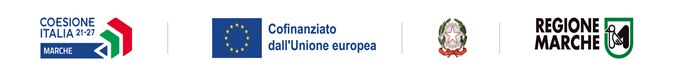 Allegato 1Avviso pubblico “START&INNOVA GIOVANI DDS n. 272/SIP del 20.04.2023 PR Marche FSE+ 2021-2027 – Asse 1 Occupazione, Obiettivo specifico 4.a (8) – Campo di intervento 137 - Sostegno alla creazione di imprese innovative da parte di giovani disoccupati laureati o laureandi Euro 5.000.000,00”RICHIESTA EROGAZIONE 1° TRANCHE (€ 20.000,00)                                           DEL CONTRIBUTO ASSEGNATO                                                                                   Codice SIFORM n° ____________________Il/la   sottoscritto/a_________________________________________________________nato/a  a _________________________________________ il _____________________residente in ___________________________via__________________________ n° ____in qualità di __________________________della ditta ____________________________con sede legale in (indirizzo) ________________________________________________P. IVA __________________________________________________________________ titolare del finanziamento assegnato con decreto di impegno N° 46/SIP del 12/02/2024per il progetto (cod. SIFORM) n°________________                                                R I C H I E D EL’erogazione della 1° tranche € 20.000,00 del finanziamento totale concesso Data______________________	Firma______________________________IBAN (INTESTATO ALL’AZIENDA)__________________________________________________________________Si allega fotocopia del documento di identità